                                                                                                 Утверждаю: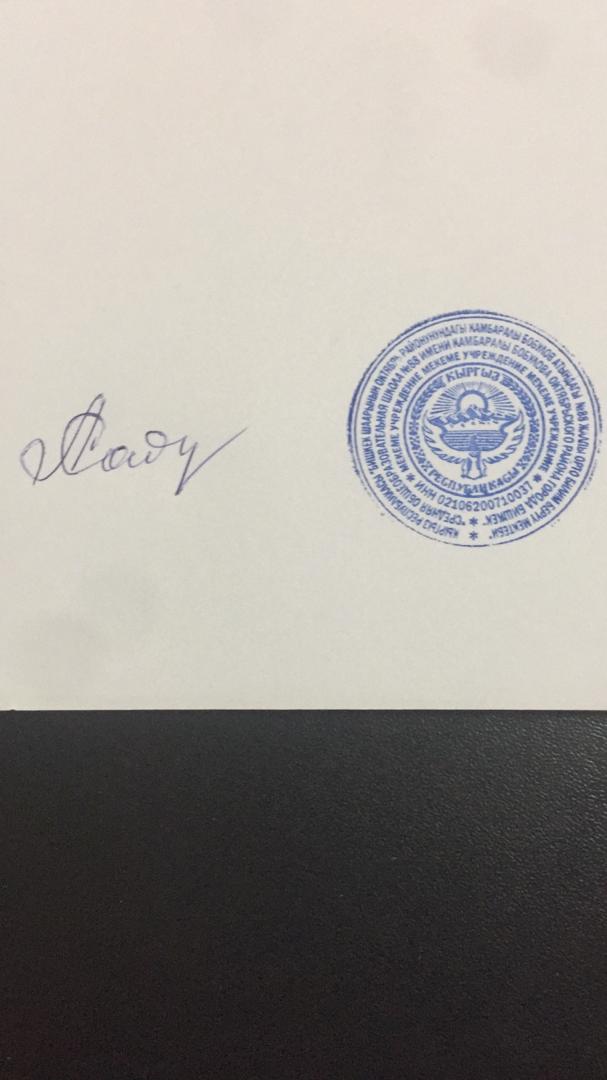                                                                    Директор школы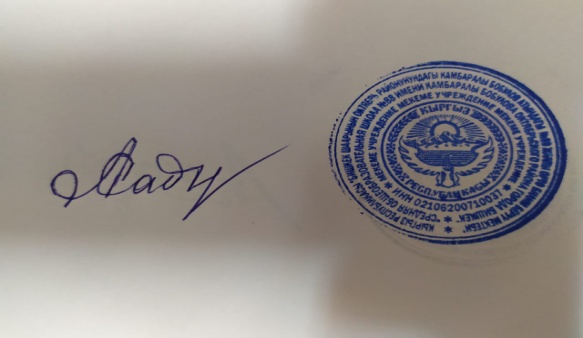                                                                                                     __________Садырбаева А.А.                                                    Протокол №_120 от «14»09.2021 г.                       ПОЛОЖЕНИЕрегламентирующее внедрение и использование ИСУОНастоящее Положение определяет основные принципы внедрения и функционирования ИСУО.I. ОБЩИЕ ПОЛОЖЕНИЯНастоящее Положение определяет правовой статус автоматизированной информационной системы. Под документированной информацией понимается зафиксированная на материальном носителе информация с реквизитами, позволяющими ее идентифицировать.Использование Системы ИСУО основаны на следующих принципах:Соблюдение конституционных прав и свобод гражданина;Достоверность и полнота документированной информации;Унификация документированной информации; защита документированной информации от неправомерного уничтожения, блокирования, модификации, копирования, распространения и иных противоправных действий.Внедрение и использование ИСУО осуществляется в соответствии с законодательством КР.II. ЦЕЛИ И ЗАДАЧИ ИСУО2.1. Основной целью использования являются создание открытого информационного образовательного пространства для эффективного решения задач информационно-коммуникационных технологий.2.2. Задачи внедрения и освоения ИСУО:Формирование единой базы данных, содержащей информацию о педагогических работниках, контингенте обучающихся и их родителях (их законных представителях), ходе образовательного процесса в школе, движении обучающихся;Конструирование, доставка всех видов отчетности, отражающей результативность образовательной деятельности: типовых сводных отчетов по педагогическим работникам, контингенту обучающихся, об итогах образовательного процесса;Предоставление информации родителям о качестве образовательного процесса, предоставление родителям возможностей обсуждения насущных проблем образования;Развитие технологических условий дистанционного воздействия всех участников образовательного процесса.III. ОСНОВНЫЕ ХАРАКТЕРИСТИКИ3.1. ИСУО обладает следующими характеристиками и предоставляет следующие возможности:Представляется возможность работать дистанционно с одной общей БД.Представляется возможность самостоятельно размещать информацию в БД.Возможность работы пользователей с любого компьютера, подключенного к сети Интернет, без установки на клиентском компьютере дополнительного программного обеспечения кроме операционной системы и офисных приложений.Обеспечение работы неограниченного количества пользователей в системе.Обеспечение защиты данных от несанкционированного доступа и копирования.Обеспечение авторизации пользователей для доступа к БД ИСУО. Наличие функций сбора и просмотра статистики посещений пользователей.Автоматизация процессов сбора, хранения и анализа статистической информации (успеваемость, посещаемость, движение обучающихся (воспитанников) и др.) с обеспечение резервного копирования.Возможность создания различных форм статистической отчетности (стандартных и произвольных посредством «конструктора запросов»).Наличие программного интерфейса для интеграции в систему электронных учебных курсов, учебных материалов, систем тестирования.Параллельная работа со стандартными приложениями.Наличие функций вывода информации на печать и эксперта информации.Наличие функций импорта первичной информации.IV. Регламент внедрения4.1. Выделяются 3 этапа внедренияЭтапы внедрения и их основные характеристики:1 этап начальный или административный уровень;Ведутся БД обучающихся (воспитанников) и работников учреждения;Выставляются результаты за учебные периоды;Формируются автоматизированные итоговые отчеты;Осуществляется ведение книги движения обучающихся;2 этап средний или педагогический;Ведутся БД обучающихся, их родителей (законных представителей), работников учреждения;Имеется расписание занятий и мероприятий;Выставляются текущие оценки;Ведется электронный журнал;Формируются и используются текущие отчеты;Используются основные коммуникативные возможности системы;Осуществляется формирование базы данных электронных документов внутри учреждения.3 этап полный или профессиональный;Ведутся БД обучающихся, их родителей (законных представителей), работников учреждения;Имеется расписание занятий и мероприятий;Выставляются текущие оценки (результаты);Ведется электронный журнал;Формируются и используются текущие отчеты;Ведется календарно-тематическое планирование;Создаются и используются дистанционные учебные курсы и тесты;Ведутся личные электронные портфолио обучающихся и педагогических работников;Используются коммуникативные возможности системы в том числе и для осуществления проектной деятельности.V. Регламент функционирования5.1. Директор своим приказом:Определяет функциональные обязанности работников школы по работе в ИСУО;Определяет права доступа работников школы в ИСУО;Обеспечивает достоверность информации, заносимой работниками;Осуществляет руководство по обеспечению функционирования;Назначает администратора, обеспечивающего функционирование и настройку программного обеспечения по сервере ИСУО.VI. ДОКУМЕНТИРОВАННАЯ ИНФОРМАЦИЯ6.1. Документированная информация, содержащаяся в ИСУО, является конфиденциальной.6.2. Документированная информация, содержащая персональные данные, размещается в ИСУО только с письменного согласия субъектов персональных данных (родителей, учащихся, работников школы).6.3. Другая документированная информация по общеобразовательному учреждению, кадрам и контингенту размещается в ИСУО согласно Правилам пользования автоматизированной информационной системой.VII. ПРАВА И ОБЯЗАННОСТИ ПОЛЬЗОВАТЕЛЕЙ7.1. Разграничение прав пользователей осуществляется в соответствии с Правилами пользования автоматизированной информационной системы ИСУО. 